Достойное завершение спортивного года каратистов!Множество ребят занимаются в секции каратэ «Ирбис» при Ирбитской автошколе ДОСААФ. Успешность на тренировках приводит и к успехам на соревнованиях. Декабрь выдался урожайным на медали юных каратистов Ирбитского района.Так, 8 декабря в городе Артемовский на турнире по каратэ «Юный воин», наши ребятки собрали весь цвет наград:I место - Вася Карьков (п. Пионерский), Мария Разгильдяева (д. Бердюгина);II место - Андрей Боярских (п. Пионерский);III место - Арина Макарова (д. Дубская) и Егор Перетягин (п. Пионерский).Участники турнира - Даниил и Денис Костины (д. Фомина).23 декабря приняли участие в «Новогоднем турнире на призы Деда Мороза» по джиу-джитсу в городе Сухой Лог, где не менее успешно соперничали с ребятами из других городов. Результаты следующие: I место – Андрей Боярских (п. Пионерский);II место – Арина Макарова (д. Дубская);III место – Василий Карьков (п. Пионерский). Ребята получили медали, грамоты и подарки от Деда Мороза. Также в качестве спортивных судей на турнире работали Екатерина Боярских и Мария Разгильдяева.Пожелаем ребятам в новом 2019 году не менее впечатлительных результатов в учебе и спорте!Елькин В.В.Руководитель секции «Ирбис»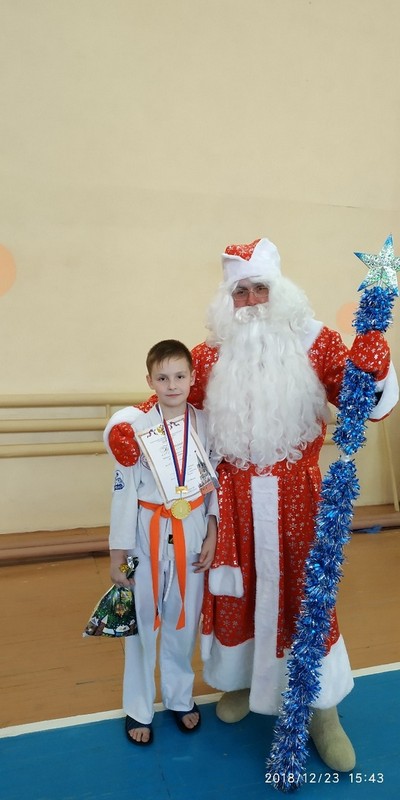 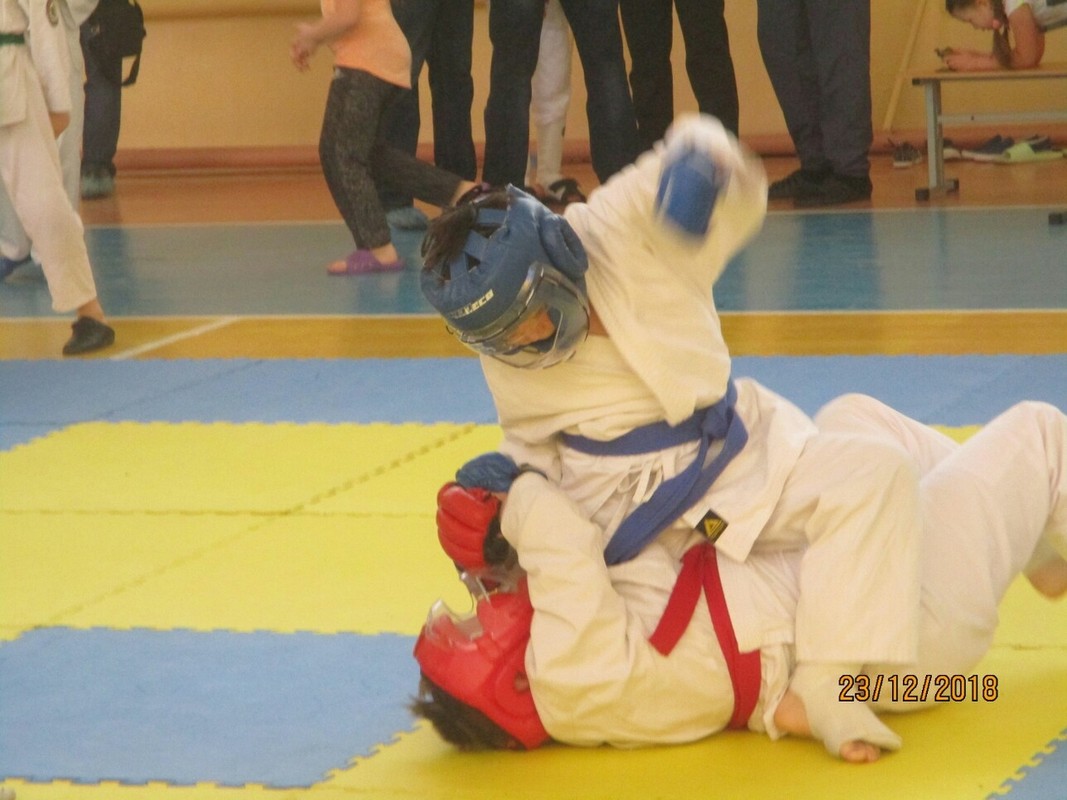 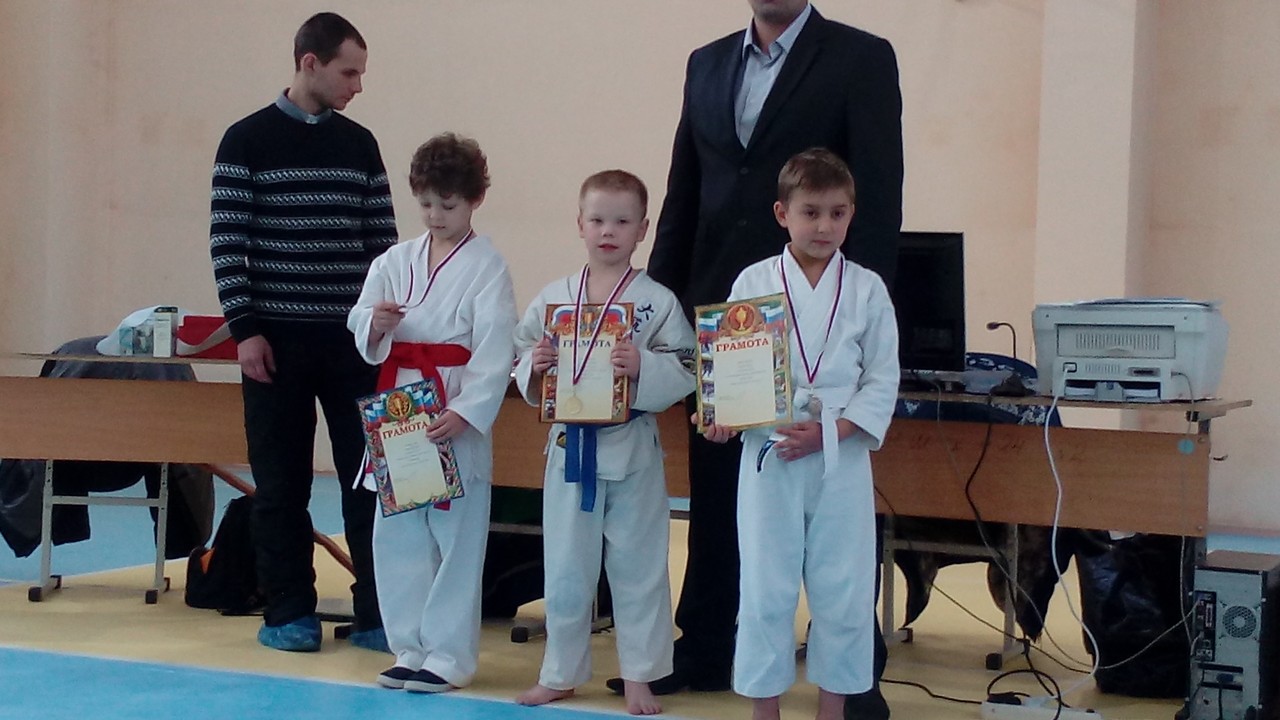 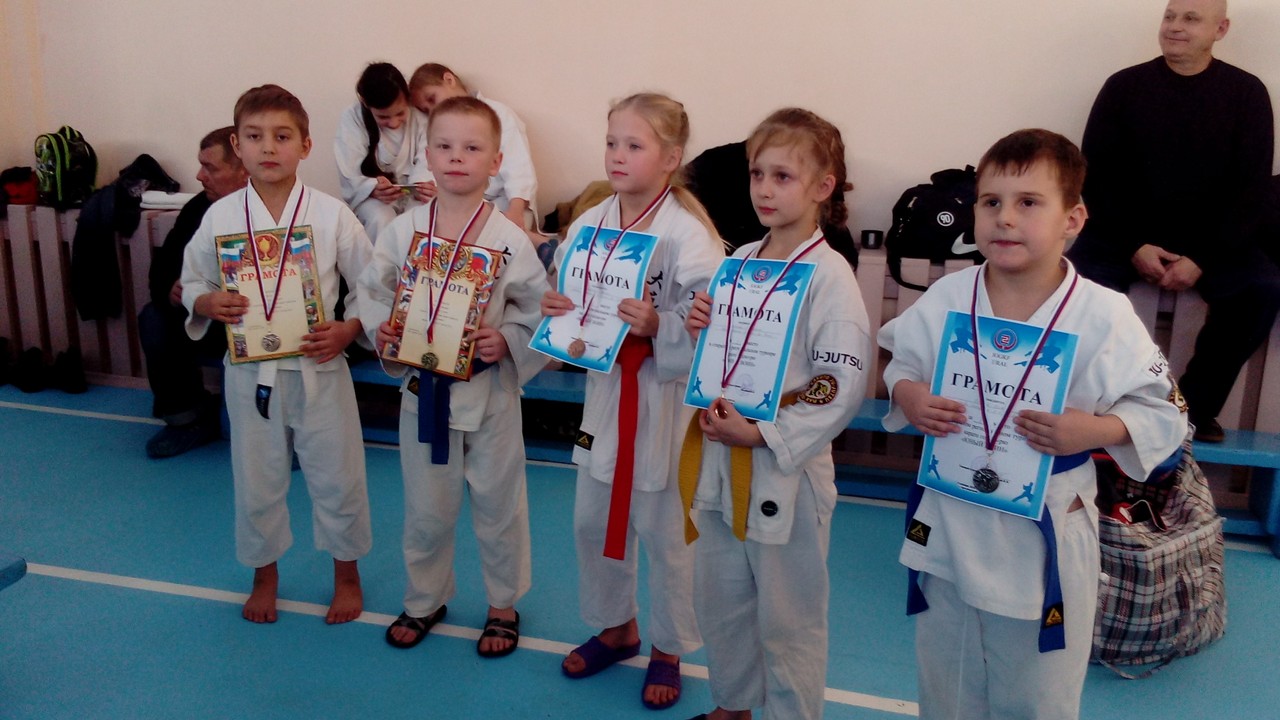 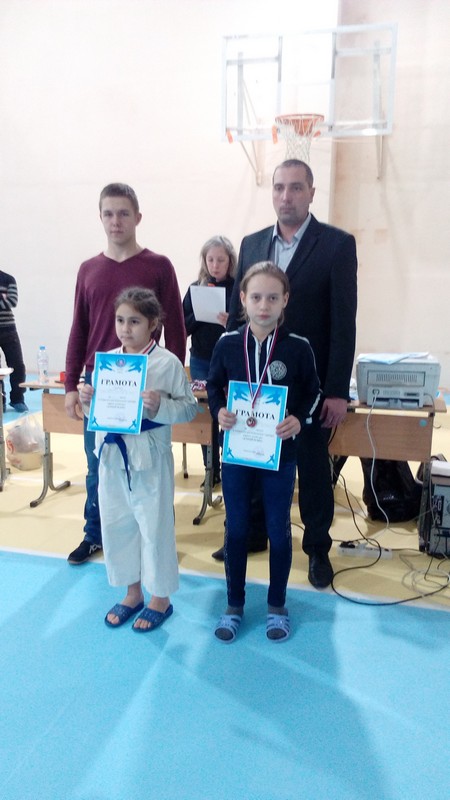 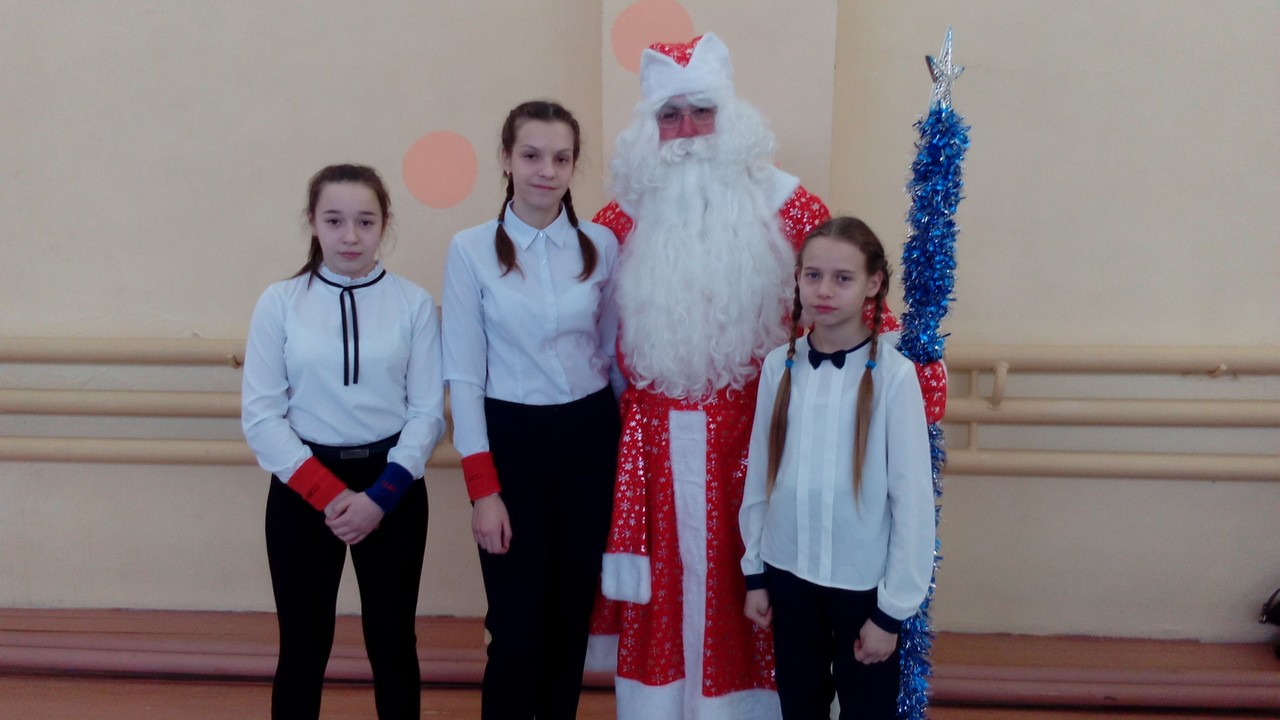 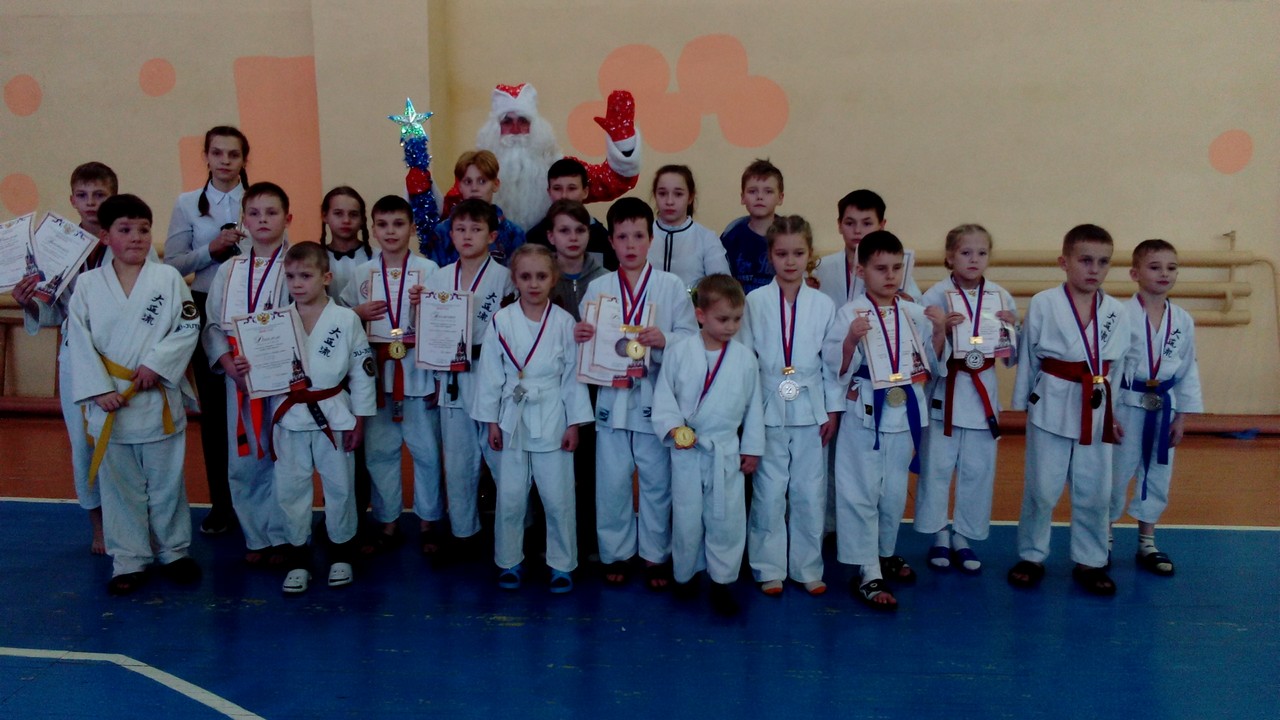 